Youth Attention CenterReferral Form Date: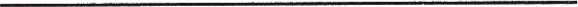 Referred by:  E-mail or Mail Referral to: Youth Attention Center 126 Maple St. Suite FBig Rapids, MI 49307oryac@bryac.orgYouth' s Name:DOB:AGE:SEX:SCHOOL:GRADEParent/Legal Guardian Name:Relationship to youth (mom, stepdad,etc) :Phone: 		Work: 		Youth' s phone:		Phone: 		Work: 		Youth' s phone:		Phone: 		Work: 		Youth' s phone:		Phone: 		Work: 		Youth' s phone:		Phone: 		Work: 		Youth' s phone:		Address :Who is youth residing with:City:County:City:County:City:County:City:County:City:County:Youth' s problem/ concern:Best time to contact youth: 	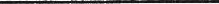 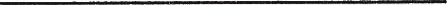 Youth' s problem/ concern:Best time to contact youth: 	Youth' s problem/ concern:Best time to contact youth: 	Youth' s problem/ concern:Best time to contact youth: 	Youth' s problem/ concern:Best time to contact youth: 	Youth' s problem/ concern:Best time to contact youth: 	